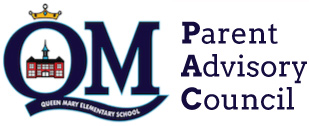 Queen Mary PAC Meeting Minutes (online Zoom Meeting)Date:	Monday, June 6, 2022.Attendees:	Laura Sims,Julie Sutherland, Mega Davis, Yue Ma, Ze (Walker) Quan	Queen Mary families joining via ZoomRegrets :	Molly Johnson, Janine KobylkaMeeting commenced: 7:09 PMAcknowledgementAcknowledge the history of our community and neighborhoodApproval of AgendaMoved by:  Julie SutherlandSeconded by: Jennifer EsmeriaUnanimous approval- Motion carried.Approval of MinutesMoved by:  Julie SutherlandSeconded by: Nirvana KiarostamiUnanimous approval- Motion carried.Principal’s Report:Thank you to all parents and caregivers this yearto our 2021-2022 PAC exec and class parents for supporting our families, students and staffa special thank you to the parents with youngest or only children in grade 7 – there are some families who have been with us for MANY years who are moving on as their child/all of their children will be in secondary school (or beyond) next yearbest wishes to the families who are moving away from the QM community this year School Organization for 2022-2023continues to be tentativecurrently staffed for 12 divisions1 of our least sr teachers is leaving due to surplus (1 additional teacher leaving as she’s been at QM on a temporary 3 month contract this Spring)no change to our student support worker staffing (although their schedule for support may be adjusted)shift in office staff with Erin retiring (and Lisa no longer having access to the job share position that she shared with Erin here at QM)Lelcome to Elyssa Derban who will be QM’s new principal in the FallMegan will work with Erin, Lisa, Elyssa and other new office staff to support a smooth transition for the communitySchool Calendar, Fees and Timetable for 2021-2022calendar and fees published in the May and June newslettersstart, lunch and end times will remainrecess is still being considered (starting at 10:30 or 10:50)students will likely continue to eat in their classroomsworking with staff and Calhouns regarding hotlunch (1 or 2 days next year)Upcoming Dates:June 17th – Grade 7 assemblyJune 28th – Sports Day (Still in need of 11 parents to volunteer at stations from 9:00 – 12:00)June 29th – Last full day for students, reports go homeJune 30th – last day for teachers and office staffJuly 7th – last day for admin (Megan)June 30-Last day for staffQ: who do we contact for Sports day?Megan or class parent. Q: Any plans for senior teacher’s leaving? Erin will retire. An online or assembly can be organized by PAC or parents. She has many initiatives.  Julie will follow up to check it next week. PAC Chair updates:Queen Mary Scholarship: Cash award for QM alumni of $1000 to acknowledge all-round achievement by an alumnus upon acceptance into a full-time post-secondary education program. We have quite a few applications this year. Scholarship Committee reviewed all applications that met eligibility criteria and selected this year’s recipient: Austin Ma. Outdoor moving night. Suggestion: June 14, TuesdayTime: Games @6pm, Movie @8:30pmLocation: Queen MaryActivities: Games & music, followed by Movie & SnacksQ: Instructions for volunteering. A: Laura/Julie/Heidi/Jennifer will be available for volunteer inquiry. Needs a volunteer coordinator.Treasurer’s ReportTwo accounts: general account balance: $5656; gaming account: $4449. Total: $10,105.   Motion to Approve: $3500 for Games, music, &Movie night for Pizza, Snacks from Gaming Account Moved by: KuljitSeconded by: Joyce Lin FredericksUnanimous approval- Motion carried.Thank you for movie night sponsors: $1500 was generously donated for movie night (general account).2022-2023 PAC ExecutiveThree open roles for next year. Voting GAM meeting will be postponed to September. Also needs some class parents to introduce their roles to others. Adjourn: Meeting Adjourned at 7:55 pm